4 сыныпқа арналған тапсырмалар
1. Өлшем бірліктерді өрнекте
900 см =  м                      895 см =  м    дм    см                  7 тәул = ⁪ сағ5 мин 15 с. = ⁪ с            455 ж. = ⁪ ғ . ⁪ ж.                         400см  =   м                                          2. Есепті шығар.Бір айлақтан екі кеме бір мезгілде шығып, бір бағытта жол тартты. 4 сағаттан соң бірінші кеме айлақтан 120 км, ал екіншісі 140 км қашықтықта болды. Әр кеменің жылдамдығын тап.3. Күшіктер мен үйректер балапандарында 7 бас пен 20 аяқ бар. Қанша ит күшіктері мен үйрек балапандары бар?
4. Амалдарды орында445+ 238 623 : 7 69 х 52000 – 815 810 : 2 159 х 2
5.Тіктөртбұрыш пішінді жердің ауданы 96м 2. Ені 8 м-ге тең, тіктөртбұрыштың периметрін тап. 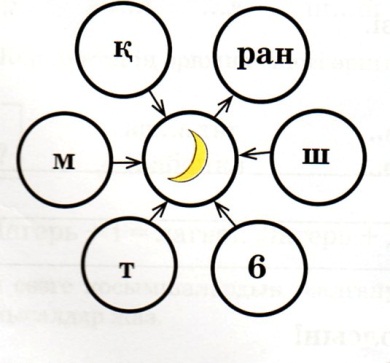 6. Сөздерді анықтап, құраған сөздерден сөйлем құрастырып жаз.7.Берілген кестеден сөздер құрастыр.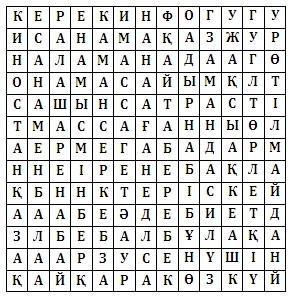 8. «Наурыз-жыл басы» тақырыбына эссе жаз.